Классный час  «Болеем за наших»Дорогие друзья!В 2014 году Россия впервые будет принимать зимние Олимпийские игры. Перед российскими спортсменами в Сочи стоит сложная задача: продемонстрировать свой спортивный максимум, волю к победе и настоящий олимпийский характер.Защищать честь своей страны на Олимпиаде – несомненно, самый ответственный эпизод спортивной карьеры любого атлета. А если эта Олимпиада проходит на родной земле – это ответственность вдвойне. Ведь за наших спортсменов, выступающих в Сочи, будет болеть вся страна, миллионы болельщиков.Путь любого спортсмена на Олимпийские игры нелёгок. Годы тренировок, взлеты и падения, победы и поражения, травмы и месяцы восстановления, физические и моральные тяготы – всё это для того, чтобы в конце концов достойно выступить и порадовать нас с вами.Поддержка болельщиков действительно важна для спортсменов. Порой именно трибуны способны придать второе дыхание, заставить сражаться и не сдаваться даже в самых тяжелейших моментах.Домашняя Олимпиада в Сочи является особенной: как для российских спортсменов, так и для их болельщиков. В такой ситуации невозможно разделить Олимпийскую команду России на спортсменов, тренеров и болельщиков. В такой ситуации мы просто обязаны стать единым целым.Только объединившись, мы сможем добиться лучших результатов на играх в Сочи и показать всему миру, что Россия по праву может гордиться не только высоким уровнем проведения Игр, но и своими спортсменами и болельщиками.Давайте покажем друг другу и всему миру: Мы – одна команда!Классный руководитель 5 класса Летунова С.Л.               3 февраля 2014 г.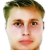 Абрамович Дмитрий
Бобслей, пилот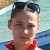 Аввакумова Ирина
Прыжки на лыжах с трамплина, прыгунья с трамплина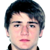 Автанеев Никита
Сноуборд, сноубордист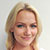 Александра Саитова
Керлинг, капитан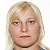 Александрова Надежда
Хоккей, вратарь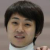 Ан Виктор
Шорт-трек, шорт-трекист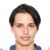 Ананьина Екатерина
Хоккей, защитник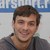 Анисимов Артём
Хоккей, нападающий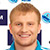 Антонов Владислав
Санный спорт, саночник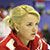 Антонова Екатерина
Керлинг, керлингистка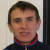 Антюх Кирилл
Бобслей, разгоняющий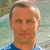 Арефьев Александр
Прыжки на лыжах с трамплина, тренер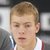 Архипов Евгений
Керлинг, вице-скип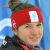 Астапенко Дарья
Горнолыжный спорт, горнолыжница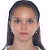 Базарова Вера
Фигурное катание, фигуристка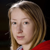 Баранок Екатерина
Шорт-трек, шорт-трекистка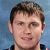 Барулин Константин
Хоккей, вратарь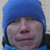 Батуев Антон
Скелетон, скелетонист